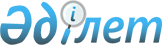 Жетісай аудандық мәслихатының 2020 жылғы 23 желтоқсандағы № 40-207-VI "2021-2023 жылдарға арналған аудандық бюджет туралы" шешіміне өзгерістер енгізу туралы
					
			Мерзімі біткен
			
			
		
					Түркістан облысы Жетісай аудандық мәслихатының 2021 жылғы 6 мамырдағы № 7-43-VII шешiмi. Түркістан облысының Әдiлет департаментiнде 2021 жылғы 6 мамырда № 6188 болып тiркелдi. Мерзімі өткендіктен қолданыс тоқтатылды
      Қазақстан Республикасының 2008 жылғы 4 желтоқсандағы Бюджет кодексінің 109-бабының 5 тармағына, "Қазақстан Республикасындағы жергілікті мемлекеттік басқару және өзін-өзі басқару туралы" Қазақстан Республикасының Заңының 6-бабы 1 тармағының 1) тармақшасына және Түркістан облыстық мәслихатының 2021 жылғы 21 сәуірдегі № 5/43-VII "Түркістан облыстық мәслихатының 2020 жылғы 11 желтоқсандағы № 54/557-VI "2021-2023 жылдарға арналған облыстық бюджет туралы" шешіміне өзгерістер енгізу туралы" Нормативтік құқықтық актілерді мемлекеттік тіркеу тізілімінде № 6175 тіркелген шешіміне сәйкес Жетісай аудандық мәслихаты ШЕШІМ ҚАБЫЛДАДЫ:
      1. Жетісай аудандық мәслихатының 2020 жылғы 23 желтоқсандағы № 40-207-VІ "2021-2023 жылдарға арналған аудандық бюджет туралы" (Нормативтік құқықтық актілерді мемлекеттік тіркеу тізілімінде № 5994 тіркелген, 2021 жылғы 6 қаңтарда Қазақстан Республикасының нормативтік құқықтық актілерінің эталондық бақылау банкінде электрондық түрде жарияланған) шешіміне мынадай өзгерістер енгізілсін:
      1 тармақ мынадай редакцияда жазылсын: 
      "1. Жетісай ауданының 2021-2023 жылдарға арналған аудандық бюджеті тиісінше 1, 2 және 3 қосымшаларға сәйкес, соның ішінде 2021 жылға мынадай көлемде бекітілсін:
      1) кірістер – 31 521 570 мың теңге: 
      салықтық түсімдер – 2 261 309 мың теңге;
      салықтық емес түсімдер – 14 945 мың теңге;
      негізгі капиталды сатудан түсетін түсімдер – 40 073 мың теңге; 
      трансферттер түсімі – 29 205 243 мың теңге;
      2) шығындар – 31 669 557 мың теңге;
      3) таза бюджеттік кредиттеу – 113 111 мың теңге:
      бюджеттік кредиттер – 262 530 мың теңге;
      бюджеттік кредиттерді өтеу – 149 419 мың теңге;
      4) қаржы активтерімен операциялар бойынша сальдо – 0:
      қаржы активтерін сатып алу – 0;
      мемлекеттің қаржы активтерін сатудан түсетін түсімдер – 0;
      5) бюджет тапшылығы (профициті) – - 261 098 мың теңге;
      6) бюджет тапшылығын қаржыландыру (профицитін пайдалану) – 261 098 мың теңге:
      қарыздар түсімі – 262 530 мың теңге;
      қарыздарды өтеу – 149 419 мың теңге;
      бюджет қаражатының пайдаланылатын қалдықтары – 147 987 мың теңге.".
      Көрсетілген шешімнің 1 қосымшасы осы шешімнің қосымшасына сәйкес жаңа редакцияда жазылсын. 
      8 тармақтың қазақ тіліндегі мәтіні өзгермейді.
      2. "Жетісай аудандық мәслихат аппараты" мемлекеттік мекемесі Қазақстан Республикасының заңнамасында белгіленген тәртіпте:
      1) осы шешімді "Қазақстан Республикасының Әділет Министрлігі Түркістан облысының Әділет департаменті" Республикалық мемлекеттік мекемесінде мемлекеттік тіркелуін;
      2) осы шешімді оны ресми жарияланғаннан кейін Жетісай аудандық мәслихатының интернет-ресурсында орналастыруды қамтамасыз етсін.
      3. Осы шешім 2021 жылдың 1 қаңтарынан бастап қолданысқа енгізіледі. 2021 жылға арналған аудандық бюджет
					© 2012. Қазақстан Республикасы Әділет министрлігінің «Қазақстан Республикасының Заңнама және құқықтық ақпарат институты» ШЖҚ РМК
				
      Аудандық маслихаттың хатшысы:

А. Утанов
Жетісай аудандық мәслихатының 2021
жылғы 6 мамырдағы № 7-43-VIІ
шешіміне қосымшаЖетісай аудандық мәслихатының 2020
жылғы 23 желтоқсандағы № 40-207-VI
шешіміне 1 қосымша
Санаты
Санаты
Атауы
Сомасы, мың теңге
Сыныбы
Сыныбы
Сомасы, мың теңге
Кіші сыныбы
Кіші сыныбы
Кіші сыныбы
Сомасы, мың теңге
1
1
1
1
2
3
1.Кірістер
31 521 570
1
Салықтық түсімдер
2 261 309
01
Табыс салығы
980 756
1
Корпоративтік табыс салығы
29 000
2
Жеке табыс салығы
951 756
03
Әлеуметтiк салық
968 907
1
Әлеуметтік салық
968 907
04
Меншiкке салынатын салықтар
230 242
1
Мүлiкке салынатын салықтар
228 416
3
Жер салығы
0
4
Көлiк құралдарына салынатын салық
0
5
Бірыңғай жер салығы
1 826
05
Тауарларға, жұмыстарға және қызметтерге салынатын iшкi салықтар
56 964
2
Акциздер
20 431
3
Табиғи және басқа да ресурстарды пайдаланғаны үшiн түсетiн түсiмдер
8 120
4
Кәсiпкерлiк және кәсiби қызметтi жүргiзгенi үшiн алынатын алымдар
28 413
5
Ойын бизнесіне салық
0
07
Басқа да салықтар
35
1
Басқа да салықтар
35
08
Заңдық маңызы бар әрекеттерді жасағаны және (немесе) оған уәкілеттігі бар мемлекеттік органдар немесе лауазымды адамдар құжаттар бергені үшін алынатын міндетті төлемдер
24 405
1
Мемлекеттік баж
24 405
2
Салықтық емес түсiмдер
14 945
01
Мемлекеттік меншіктен түсетін кірістер
3 445
1
Мемлекеттік кәсіпорындардың таза кірісі бөлігінің түсімдері
130
5
Мемлекет меншігіндегі мүлікті жалға беруден түсетін кірістер
3 215
7
Мемлекеттік бюджеттен берілген кредиттер бойынша сыйақылар
100
03
Мемлекеттік бюджеттен қаржыландырылатын мемлекеттік мекемелер ұйымдастыратын мемлекеттік сатып алуды өткізуден түсетін ақша түсімдері 
500
1
Мемлекеттік бюджеттен қаржыландырылатын мемлекеттік мекемелер ұйымдастыратын мемлекеттік сатып алуды өткізуден түсетін ақша түсімдері 
500
04
Мемлекеттік бюджеттен қаржыландырылатын, сондай-ақ Қазақстан Республикасы Ұлттық Банкінің бюджетінен (шығыстар сметасынан) қамтылатын және қаржыландырылатын мемлекеттік мекемелер салатын айыппұлдар, өсімпұлдар, санкциялар, өндіріп алулар
3 500
1
Мұнай секторы ұйымдарынан және Жәбірленушілерге өтемақы қорына түсетін түсімдерді қоспағанда, мемлекеттік бюджеттен қаржыландырылатын, сондай-ақ Қазақстан Республикасы Ұлттық Банкінің бюджетінен (шығыстар сметасынан) қамтылатын және қаржыландырылатын мемлекеттік мекемелер салатын айыппұлдар, өсімпұлдар, санкциялар, өндіріп алулар
3 500
06
Басқа да салықтық емес түсiмдер
7 500
1
Басқа да салықтық емес түсiмдер
7 500
3
Негізгі капиталды сатудан түсетін түсімдер
40 073
01
Мемлекеттік мекемелерге бекітілген мемлекеттік мүлікті сату
10 073
1
Мемлекеттік мекемелерге бекітілген мемлекеттік мүлікті сату
10 073
03
Жердi және материалдық емес активтердi сату
30 000
1
Жерді сату
30 000
4
Трансферттер түсімі
29 205 243
01
Төмен тұрған мемлекеттiк басқару органдарынан трансферттер
180
3
Аудандық маңызы бар қалалардың, ауылдардың, кенттердің, ауылдық округтардың бюджеттерінен трансферттер
180
02
Мемлекеттiк басқарудың жоғары тұрған органдарынан түсетiн трансферттер
29 205 063
2
Облыстық бюджеттен түсетiн трансферттер
29 205 063
03
Облыстық бюджеттеріне, республикалық маңызы бар қаланың, астананың бюджеттеріне берілетін трансферттер
0
1
Облыстық бюджеттің, республикалық маңызы бар қала, астана бюджеттерінің басқа облыстық бюджеттермен, республикалық маңызы бар қала, астана бюджеттерімен өзара қатынастары
0
Функционалдық топ
Функционалдық топ
Функционалдық топ
Функционалдық топ
Сомасы, мың теңге
Кіші функция
Кіші функция
Кіші функция
Атауы
Сомасы, мың теңге
Бюджеттік бағдарламалардың әкiмшiсi
Бюджеттік бағдарламалардың әкiмшiсi
Бюджеттік бағдарламалардың әкiмшiсi
Сомасы, мың теңге
Бағдарлама
Бағдарлама
Сомасы, мың теңге
1
1
1
1
2
3
2.Шығындар
31 669 557
01
Жалпы сипаттағы мемлекеттiк қызметтер 
437 718
1
Мемлекеттiк басқарудың жалпы функцияларын орындайтын өкiлдi, атқарушы және басқа органдар
293 040
112
Аудан (облыстық маңызы бар қала) мәслихатының аппараты
28 192
001
Аудан (облыстық маңызы бар қала) мәслихатының қызметін қамтамасыз ету жөніндегі қызметтер
26 569
003
Мемлекеттік органның күрделі шығыстары
1 623
122
Аудан (облыстық маңызы бар қала) әкімінің аппараты
264 848
001
Аудан (облыстық маңызы бар қала) әкімінің қызметін қамтамасыз ету жөніндегі қызметтер
150 057
003
Мемлекеттік органның күрделі шығыстары
114 791
123
Облыстық, республикалық маңызы бар қалалардың, астананың бюджеттерінен берілетін нысаналы трансферттердің есебінен әлеуметтік, табиғи және техногендік сипаттағы төтенше жағдайлардың салдарын жою, әкiмшiлiк-аумақтық бiрлiктiң саяси, экономикалық және әлеуметтiк тұрақтылығына, адамдардың өмiрi мен денсаулығына қауіп төндiретiн жалпы республикалық немесе халықаралық маңызы бар жағдайларды жою бойынша ағымдағы шығыстарға іс-шаралар өткізу
0
2
Қаржылық қызмет
3 339
459
Ауданның (облыстық маңызы бар қаланың) экономика және қаржы бөлімі
3 339
003
Салық салу мақсатында мүлікті бағалауды жүргізу
3 339
5
Жоспарлау және статистикалық қызмет
0
459
Ауданның (облыстық маңызы бар қаланың) экономика және қаржы бөлімі
0
061
Бюджеттік инвестициялар және мемлекеттік-жекешелік әріптестік, оның ішінде концессия мәселелері жөніндегі құжаттаманы сараптау және бағалау
0
9
Жалпы сипаттағы өзге де мемлекеттiк қызметтер
141 339
459
Ауданның (облыстық маңызы бар қаланың) экономика және қаржы бөлімі
141 339
001
Ауданның (облыстық маңызы бар қаланың) экономикалық саясаттын қалыптастыру мен дамыту, мемлекеттік жоспарлау, бюджеттік атқару және коммуналдық меншігін басқару саласындағы мемлекеттік саясатты іске асыру жөніндегі қызметтер
37 846
015
Мемлекеттік органның күрделі шығыстары
680
113
Жергілікті бюджеттерден берілетін ағымдағы нысаналы трансферттер
102 813
467
Ауданның (облыстық маңызы бар қаланың) құрылыс бөлімі
0
040
Мемлекеттік органдардың объектілерін дамыту
0
02
Қорғаныс
63 321
1
Әскери мұқтаждар
23 321
122
Аудан (облыстық маңызы бар қала) әкімінің аппараты
23 321
005
Жалпыға бірдей әскери міндетті атқару шеңберіндегі іс-шаралар
23 321
2
Төтенше жағдайлар жөнiндегi жұмыстарды ұйымдастыру
40 000
122
Аудан (облыстық маңызы бар қала) әкімінің аппараты
40 000
006
Аудан (облыстық маңызы бар қала) ауқымындағы төтенше жағдайлардың алдын алу және оларды жою
40 000
03
Қоғамдық тәртіп, қауіпсіздік, құқықтық, сот, қылмыстық-атқару қызметі
39 356
6
Қылмыстық-атқару жүйесі
0
451
Ауданның (облыстық маңызы бар қаланың) жұмыспен қамту және әлеуметтік бағдарламалар бөлімі
0
039
Қылмыстық жазасын өтеген адамдарды әлеуметтік бейімдеу мен оңалтуды ұйымдастыру және жүзеге асыру
0
9
Қоғамдық тәртіп және қауіпсіздік саласындағы басқа да қызметтер
39 356
485
Ауданның (облыстық маңызы бар қаланың) жолаушылар көлігі және автомобиль жолдары бөлімі
39 356
021
Елдi мекендерде жол қозғалысы қауiпсiздiгін қамтамасыз ету
39 356
06
Әлеуметтiк көмек және әлеуметтiк қамсыздандыру
5 033 654
1
Әлеуметтiк қамсыздандыру
1 691 966
451
Ауданның (облыстық маңызы бар қаланың) жұмыспен қамту және әлеуметтік бағдарламалар бөлімі
1 691 966
005
Мемлекеттік атаулы әлеуметтік көмек 
1 691 966
2
Әлеуметтiк көмек
3 213 620
451
Ауданның (облыстық маңызы бар қаланың) жұмыспен қамту және әлеуметтік бағдарламалар бөлімі
3 213 620
002
Жұмыспен қамту бағдарламасы
2 020 900
004
Ауылдық жерлерде тұратын денсаулық сақтау, білім беру, әлеуметтік қамтамасыз ету, мәдениет, спорт және ветеринар мамандарына отын сатып алуға Қазақстан Республикасының заңнамасына сәйкес әлеуметтік көмек көрсету
35 209
006
Тұрғын үйге көмек көрсету
37 000
007
Жергілікті өкілетті органдардың шешімі бойынша мұқтаж азаматтардың жекелеген топтарына әлеуметтік көмек
144 528
010
Үйден тәрбиеленіп оқытылатын мүгедек балаларды материалдық қамтамасыз ету
11 436
014
Мұқтаж азаматтарға үйде әлеуметтiк көмек көрсету
215 233
015
Зейнеткерлер мен мүгедектерге әлеуметтiк қызмет көрсету аумақтық орталығы
163 528
017
Мүгедектерді оңалту жеке бағдарламасына сәйкес, мұқтаж мүгедектерді міндетті гигиеналық құралдармен және ымдау тілі мамандарының қызмет көрсетуін, жеке көмекшілермен қамтамасыз ету
480 918
023
Жұмыспен қамту орталықтарының қызметін қамтамасыз ету
104 868
9
Әлеуметтiк көмек және әлеуметтiк қамтамасыз ету салаларындағы өзге де қызметтер
128 068
451
Ауданның (облыстық маңызы бар қаланың) жұмыспен қамту және әлеуметтік бағдарламалар бөлімі
128 068
001
Жергілікті деңгейде халық үшін әлеуметтік бағдарламаларды жұмыспен қамтуды қамтамасыз етуді іске асыру саласындағы мемлекеттік саясатты іске асыру жөніндегі қызметтер
86 231
011
Жәрдемақыларды және басқа да әлеуметтік төлемдерді есептеу, төлеу мен жеткізу бойынша қызметтерге ақы төлеу
5 403
021
Мемлекеттік органның күрделі шығыстары
0
050
Қазақстан Республикасында мүгедектердің құқықтарын қамтамасыз етуге және өмір сүру сапасын жақсарту
20 748
067
Ведомстволық бағыныстағы мемлекеттік мекемелерінің және ұйымдарының күрделі шығыстары
15 686
07
Тұрғын үй-коммуналдық шаруашылық
2 113 812
1
Тұрғын үй шаруашылығы
981 473
467
Ауданның (облыстық маңызы бар қаланың) құрылыс бөлімі
846 016
003
Коммуналдық тұрғын үй қорының тұрғын үйін жобалау және (немесе) салу, реконструкциялау
494 823
004
Инженерлік-коммуникациялық инфрақұрылымды жобалау, дамыту және (немесе) жайластыру
351 193
098
Коммуналдық тұрғын үй қорының тұрғын үйлерін сатып алу
0
497
Ауданның (облыстық маңызы бар қаланың) тұрғын үй- коммуналдық шаруашылық бөлімі
135 457
001
Жергілікті деңгейде тұрғын үй-коммуналдық шаруашылық саласындағы мемлекеттік саясатты іске асыру бойынша қызметтер
42 284
002
Ақпараттық жүйелер құру
0
003
Мемлекеттік органның күрделі шығыстары
0
004
Мемлекеттiк қажеттiлiктер үшiн жер учаскелерiн алып қою, оның iшiнде сатып алу жолымен алып қою және осыған байланысты жылжымайтын мүлiктi иелiктен айыру
0
005
Мемлекеттік тұрғын үй қорын сақтауды үйымдастыру
0
031
Кондоминиум объектілеріне техникалық паспорттар дайындау
0
032
Ведомстволық бағыныстағы мемлекеттік мекемелер мен ұйымдардың күрделі шығыстары
12 876
033
Инженерлік-коммуникациялық инфрақұрылымды жобалау, дамыту және (немесе) жайластыру 
0
049
Көп пәтерлі тұрғын үйлерде энергетикалық аудит жүргізу
0
070
Қазақстан Республикасында төтенше жағдай режимінде коммуналдық қызметтерге ақы төлеу бойынша халықтың төлемдерін өтеу
0
098
Коммуналдық тұрғын үй қорының тұрғын үйлерін сатып алу
0
107
Жергілікті атқарушы органның шұғыл шығындарға арналған резервінің есебінен іс-шаралар өткізу
0
113
Төменгі тұрған бюджеттерге берілетін нысаналы ағымдағы трансферттер
80 297
2
Коммуналдық шаруашылық
690 328
467
Ауданның (облыстық маңызы бар қаланың) құрылыс бөлімі
53 111
005
Коммуналдық шаруашылығын дамыту
0
007
Қаланы және елді мекендерді абаттандыруды дамыту
3 999
058
Елді мекендердегі сумен жабдықтау және су бұру жүйелерін дамыту
49 112
497
Ауданның (облыстық маңызы бар қаланың) тұрғын үй- коммуналдық шаруашылық бөлімі
637 217
016
Сумен жабдықтау және су бұру жүйесінің жұмыс істеуі
188 616
026
Ауданның (облыстық маңызы бар қаланың) коммуналдық меншігіндегі жылу жүйелерін пайдалануды ұйымдастыру
1 450
027
Ауданның (облыстық маңызы бар қаланың) коммуналдық меншігіндегі газ жүйелерін пайдалануды ұйымдастыру
5 000
028
Коммуналдық шаруашылықты дамыту
163 032
029
Сумен жабдықтау және су бұру жүйелерін дамыту
0
058
Ауылдық елді мекендердегі сумен жабдықтау және су бұру жүйелерін дамыту
279 119
3
Елді-мекендерді көркейту
442 011
497
Ауданның (облыстық маңызы бар қаланың) тұрғын үй- коммуналдық шаруашылық бөлімі
442 011
025
Елдi мекендердегі көшелердi жарықтандыру
104 030
030
Елдi мекендердiң санитариясын қамтамасыз ету
21 834
034
Жерлеу орындарын ұстау және туыстары жоқ адамдарды жерлеу
0
035
Елдi мекендердi абаттандыру және көгалдандыру
316 147
08
Мәдениет, спорт, туризм және ақпараттық кеңістiк
578 262
1
Мәдениет саласындағы қызмет
226 614
455
Ауданның (облыстық маңызы бар қаланың) мәдениет және тілдерді дамыту бөлімі
226 614
003
Мәдени-демалыс жұмысын қолдау
226 614
2
Спорт
114 248
465
Ауданның (облыстық маңызы бар қаланың) дене шынықтыру және спорт бөлімі
86 248
001
Жергілікті деңгейде дене шынықтыру және спорт саласындағы мемлекеттік саясатты іске асыру жөніндегі қызметтер
49 331
004
Мемлекеттік органның күрделі шығыстары
1 949
005
Ұлттық және бұқаралық спорт түрлерін дамыту
26 568
006
Аудандық (облыстық маңызы бар қалалық) деңгейде спорттық жарыстар өткiзу
2 400
007
Әртүрлi спорт түрлерi бойынша аудан (облыстық маңызы бар қала) құрама командаларының мүшелерiн дайындау және олардың облыстық спорт жарыстарына қатысуы
6 000
032
Ведомстволық бағыныстағы мемлекеттік мекемелерінің және ұйымдарының күрделі шығыстары
0
467
Ауданның (облыстық маңызы бар қаланың) құрылыс бөлімі
28 000
008
Cпорт объектілерін дамыту
28 000
3
Ақпараттық кеңiстiк
133 606
455
Ауданның (облыстық маңызы бар қаланың) мәдениет және тілдерді дамыту бөлімі
114 106
006
Аудандық (қалалық) кiтапханалардың жұмыс iстеуi
104 953
007
Мемлекеттiк тiлдi және Қазақстан халқының басқа да тiлдерін дамыту
9 153
456
Ауданның (облыстық маңызы бар қаланың) ішкі саясат бөлімі
19 500
002
Мемлекеттік ақпараттық саясат жүргізу жөніндегі қызметтер
19 500
9
Мәдениет, спорт, туризм және ақпараттық кеңiстiктi ұйымдастыру жөнiндегi өзге де қызметтер
103 794
455
Ауданның (облыстық маңызы бар қаланың) мәдениет және тілдерді дамыту бөлімі
40 747
001
Жергілікті деңгейде тілдерді және мәдениетті дамыту саласындағы мемлекеттік саясатты іске асыру жөніндегі қызметтер
17 970
010
Мемлекеттік органның күрделі шығыстары
740
032
Ведомстволық бағыныстағы мемлекеттік мекемелер мен ұйымдардың күрделі шығыстары
22 037
456
Ауданның (облыстық маңызы бар қаланың) ішкі саясат бөлімі
63 047
001
Жергілікті деңгейде ақпарат, мемлекеттілікті нығайту және азаматтардың әлеуметтік сенімділігін қалыптастыру саласында мемлекеттік саясатты іске асыру жөніндегі қызметтер
24 822
003
Жастар саясаты саласында іс-шараларды іске асыру
35 969
006
Мемлекеттік органның күрделі шығыстары
1 264
032
Ведомстволық бағыныстағы мемлекеттік мекемелер мен ұйымдардың күрделі шығыстары
992
09
Отын-энергетика кешенi және жер қойнауын пайдалану
535 340
1
Отын және энергетика
24 626
467
Ауданның (облыстық маңызы бар қаланың) құрылыс бөлімі
24 626
036
Газ тасымалдау жүйесін дамыту
24 626
9
Отын-энергетика кешені және жер қойнауын пайдалану саласындағы өзге де қызметтер
510 714
497
Ауданның (облыстық маңызы бар қаланың) тұрғын үй- коммуналдық шаруашылық бөлімі
510 714
038
Газ тасымалдау жүйесін дамыту
510 714
10
Ауыл, су, орман, балық шаруашылығы, ерекше қорғалатын табиғи аумақтар, қоршаған ортаны және жануарлар дүниесін қорғау, жер қатынастары
205 492
1
Ауыл шаруашылығы
24 744
462
Ауданның (облыстық маңызы бар қаланың) ауыл шаруашылығы бөлімі
24 744
001
Жергілікте деңгейде ауыл шаруашылығы саласындағы мемлекеттік саясатты іске асыру жөніндегі қызметтер
24 224
006
Мемлекеттік органның күрделі шығыстары
520
6
Жер қатынастары
52 975
463
Ауданның (облыстық маңызы бар қаланың) жер қатынастары бөлімі
52 975
001
Аудан (облыстық маңызы бар қала) аумағында жер қатынастарын реттеу саласындағы мемлекеттік саясатты іске асыру жөніндегі қызметтер
16 858
003
Елдi мекендердi жер-шаруашылық орналастыру
30 925
004
Жердi аймақтарға бөлу жөнiндегi жұмыстарды ұйымдастыру
5 192
007
Мемлекеттік органның күрделі шығыстары
0
9
Ауыл, су, орман, балық шаруашылығы, қоршаған ортаны қорғау және жер қатынастары саласындағы басқа да қызметтер
127 773
459
Ауданның (облыстық маңызы бар қаланың) экономика және қаржы бөлімі
127 773
099
Мамандарға әлеуметтік қолдау көрсету жөніндегі шараларды іске асыру
127 773
11
Өнеркәсіп, сәулет, қала құрылысы және құрылыс қызметі
57 051
2
Сәулет, қала құрылысы және құрылыс қызметі
57 051
467
Ауданның (облыстық маңызы бар қаланың) құрылыс бөлімі
16 246
001
Жергілікті деңгейде құрылыс саласындағы мемлекеттік саясатты іске асыру жөніндегі қызметтер
16 246
017
Мемлекеттік органның күрделі шығыстары
0
107
Жергілікті атқарушы органның шұғыл шығындарға арналған резервінің есебінен іс-шаралар өткізу
0
468
Ауданның (облыстық маңызы бар қаланың) сәулет және қала құрылысы бөлімі
40 805
001
Жергілікті деңгейде сәулет және қала құрылысы саласындағы мемлекеттік саясатты іске асыру жөніндегі қызметтер
18 609
003
Аудан аумағында қала құрылысын дамыту схемаларын және елді мекендердің бас жоспарларын әзірлеу
21 696
004
Мемлекеттік органның күрделі шығыстары
500
12
Көлiк және коммуникация
807 651
1
Автомобиль көлiгi
749 094
485
Ауданның (облыстық маңызы бар қаланың) жолаушылар көлігі және автомобиль жолдары бөлімі
749 094
022
Көлік инфрақұрылымын дамыту
0
023
Автомобиль жолдарының жұмыс істеуін қамтамасыз ету
186 549
025
Көлік инфрақұрылымының басым жобаларын іске асыру
0
045
Аудандық маңызы бар автомобиль жолдарын және елді-мекендердің көшелерін күрделі және орташа жөндеу
562 545
9
Көлiк және коммуникациялар саласындағы өзге де қызметтер
58 557
485
Ауданның (облыстық маңызы бар қаланың) жолаушылар көлігі және автомобиль жолдары бөлімі
58 557
001
Жергілікті деңгейде жолаушылар көлігі және автомобиль жолдары саласындағы мемлекеттік саясатты іске асыру жөніндегі қызметтер
20 975
003
Мемлекеттік органның күрделі шығыстары
0
037
Әлеуметтік маңызы бар қалалық (ауылдық), қала маңындағы және ауданішілік қатынастар бойынша жолаушылар тасымалдарын субсидиялау
23 267
113
Төменгі тұрған бюджеттерге берілетін нысаналы ағымдағы трансферттер
14 315
13
Басқалар
356 970
3
Кәсiпкерлiк қызметтi қолдау және бәсекелестікті қорғау
20 605
469
Ауданның (облыстық маңызы бар қаланың) кәсіпкерлік бөлімі
20 605
001
Жергілікті деңгейде кәсіпкерлікті дамыту саласындағы мемлекеттік саясатты іске асыру жөніндегі қызметтер
20 605
003
Кәсіпкерлік қызметті қолдау
0
004
Мемлекеттік органның күрделі шығыстары
0
9
Басқалар
336 365
497
Ауданның (облыстық маңызы бар қаланың) тұрғын үй- коммуналдық шаруашылық бөлімі
0
043
Өңірлерді дамытудың 2020 жылға дейінгі бағдарламасы шеңберінде өңірлерді экономикалық дамытуға жәрдемдесу бойынша шараларды іске асыру
0
459
Ауданның (облыстық маңызы бар қаланың) экономика және қаржы бөлімі
30 000
008
Жергілікті бюджеттік инвестициялық жобалардың техникалық-экономикалық негіздемелерін және мемлекеттік-жекешелік әріптестік жобалардың, оның ішінде концессиялық жобалардың конкурстық құжаттамаларын әзірлеу немесе түзету, сондай-ақ қажетті сараптамаларын жүргізу, мемлекеттік-жекешелік әріптестік жобаларды, оның ішінде концессиялық жобаларды консультациялық сүйемелдеу
0
012
Ауданның (облыстық маңызы бар қаланың) жергілікті атқарушы органының резерві 
30 000
026
Аудандық маңызы бар қала, ауыл, кент, ауылдық округ бюджеттеріне ең төменгі жалақы мөлшерінің өзгеруіне байланысты азаматтық қызметшілердің жекелеген санаттарының, мемлекеттік бюджет қаражаты есебінен ұсталатын ұйымдар қызметкерлерінің, қазыналық кәсіпорындар қызметкерлерінің жалақысын көтеруге берілетін ағымдағы нысаналы трансферттер
0
464
Ауданның (облыстық маңызы бар қаланың) білім бөлімі
0
077
 "Ауыл-Ел бесігі" жобасы шеңберінде ауылдық елді мекендердегі әлеуметтік және инженерлік инфрақұрылым бойынша іс-шараларды іске асыру
0
485
Ауданның (облыстық маңызы бар қаланың) жолаушылар көлігі және автомобиль жолдары бөлімі
306 365
052
"Ауыл-Ел бесігі" жобасы шеңберінде ауылдық елді мекендердегі әлеуметтік және инженерлік инфрақұрылым бойынша іс-шараларды іске асыру
306 365
071
Қалалардың шетіндегі әлеуметтік және инженерлік инфрақұрылымды дамыту
0
497
Ауданның (облыстық маңызы бар қаланың) тұрғын үй- коммуналдық шаруашылық бөлімі
0
065
Заңды тұлғалардың жарғылық капиталын қалыптастыру немесе ұлғайту
0
14
Борышқа қызмет көрсету
173
1
Борышқа қызмет көрсету
173
459
Ауданның (облыстық маңызы бар қаланың) экономика және қаржы бөлімі
173
021
Жергілікті атқарушы органдардың облыстық бюджеттен қарыздар бойынша сыйақылар мен өзге де төлемдерді төлеу бойынша борышына қызмет көрсету
173
15
Трансферттер
21 440 757
1
Трансферттер
21 440 757
459
Ауданның (облыстық маңызы бар қаланың) экономика және қаржы бөлімі
21 440 757
006
Нысаналы пайдаланылмаған (толық пайдаланылмаған) трансферттерді қайтару
13 420
024
Заңнаманы өзгертуге байланысты жоғары тұрған бюджеттің шығындарын өтеуге төменгі тұрған бюджеттен ағымдағы нысаналы трансферттер
21 203 122
038
Субвенциялар
224 215
049
Бюджет заңнамасымен қарастырылған жағдайларда жалпы сипаттағы трансферттерді қайтару
0
054
Қазақстан Республикасының Ұлттық қорынан берілетін нысаналы трансферт есебінен республикалық бюджеттен бөлінген пайдаланылмаған (түгел пайдаланылмаған) нысаналы трансферттердің сомасын қайтару
0
3. Таза бюджеттік кредиттеу
113 111
Функционалдық топ
Функционалдық топ
Функционалдық топ
Функционалдық топ
Сомасы, мың теңге
Кіші функция
Кіші функция
Кіші функция
Атауы
Сомасы, мың теңге
Бюджеттік бағдарламалардың әкiмшiсi
Бюджеттік бағдарламалардың әкiмшiсi
Бюджеттік бағдарламалардың әкiмшiсi
Сомасы, мың теңге
Бағдарлама
Бағдарлама
Сомасы, мың теңге
1
1
1
1
2
3
Бюджеттік кредиттер
262 530
10
Ауыл, су, орман, балық шаруашылығы, ерекше қорғалатын табиғи аумақтар, қоршаған ортаны және жануарлар дүниесін қорғау, жер қатынастары
262 530
01
Ауыл шаруашылығы
262 530
459
Ауданның (облыстық маңызы бар қаланың) экономика және қаржы бөлімі
262 530
018
Мамандарды әлеуметтік қолдау шараларын іске асыруға берілетін бюджеттік кредиттер
262 530
Санаты
Санаты
Атауы
Сомасы, мың теңге
Сыныбы
Сыныбы
Сомасы, мың теңге
Кіші сыныбы
Кіші сыныбы
Кіші сыныбы
Сомасы, мың теңге
1
1
1
1
2
3
Бюджеттік кредиттерді өтеу
149 419
5
Бюджеттік кредиттерді өтеу
149 419
01
Бюджеттік кредиттерді өтеу
149 419
1
1
Мемлекеттік бюджеттен берілген бюджеттік кредиттерді өтеу
149 419
4. Қаржы активтерімен операциялар бойынша сальдо
0
Қаржы активтерiн сатып алу
0
Мемлекеттiң қаржы активтерiн сатудан түсетiн түсiмдер
0
5. Бюджет тапшылығы (профициті)
-261 098
6. Бюджет тапшылығын қаржыландыру (профицитін пайдалану)
261 098
Санаты
Санаты
Атауы
Сомасы, мың теңге
Сыныбы
Сыныбы
Сомасы, мың теңге
Кіші сыныбы
Кіші сыныбы
Кіші сыныбы
Сомасы, мың теңге
1
1
1
1
2
3
Қарыздар түсімі
262 530
7
Қарыздар түсімі
262 530
1
Мемлекеттік ішкі қарыздар
262 530
2
2
Қарыз алу келісім-шарттары
262 530
Функционалдық топ
Функционалдық топ
Функционалдық топ
Функционалдық топ
Сомасы, мың теңге
Кіші функция
Кіші функция
Кіші функция
Атауы
Сомасы, мың теңге
Бюджеттік бағдарламалардың әкiмшiсi
Бюджеттік бағдарламалардың әкiмшiсi
Бюджеттік бағдарламалардың әкiмшiсi
Сомасы, мың теңге
Бағдарлама
Бағдарлама
Сомасы, мың теңге
1
1
1
1
2
3
Қарыздарды өтеу
149 419
16
Қарыздарды өтеу
149 419
1
Қарыздарды өтеу
149 419
459
Ауданның (облыстық маңызы бар қаланың) экономика және қаржы бөлімі
149 419
005
Жергілікті атқарушы органның жоғары тұрған бюджет алдындағы борышын өтеу
149 419
022
Жергілікті бюджеттен бөлінген пайдаланылмаған бюджеттік кредиттерді қайтару
0
Санаты
Санаты
Атауы
Сомасы, мың теңге
Сыныбы
Сыныбы
Сомасы, мың теңге
Кіші сыныбы
Кіші сыныбы
Кіші сыныбы
Сомасы, мың теңге
1
1
1
1
2
3
Бюджет қаражатының пайдаланылатын қалдықтары
147 987
8
Бюджет қаражатының пайдаланылатын қалдықтары
147 987
01
Бюджет қаражаты қалдықтары
147 987
1
1
Бюджет қаражатының бос қалдықтары
147 987